Liebherr moisture measurement system FMS 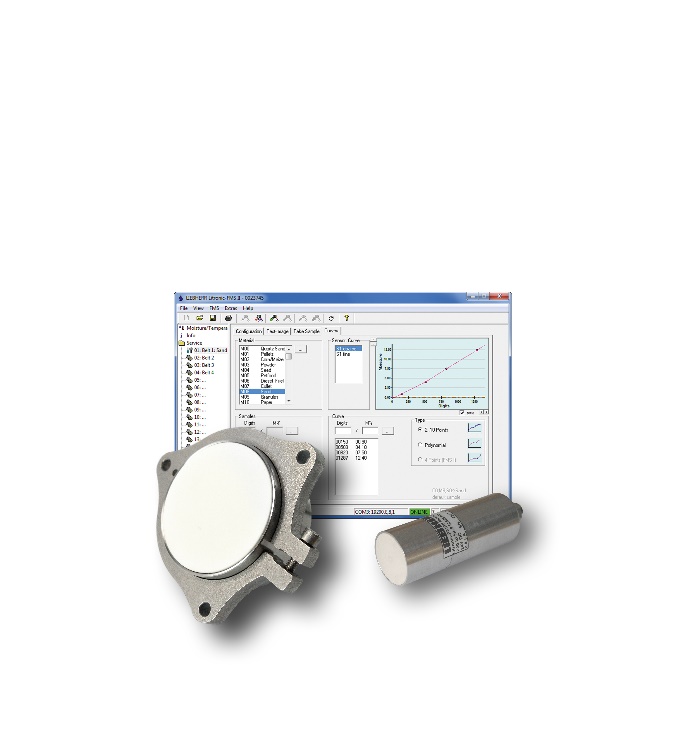 Material characteristics:Measuring range, moisture:	min:    %		max:     %
Water saturation at:	 approx.      % moisture
	
Required accuracy:	  +/-      %
Product abrasiveness:	 low    highProduct “stickiness”:	 low    highProduct conductivity:	 yes    no       Moisture reference (%moisture): Ambient conditions:Process temperature:  	min:    °C 			max:     °CAmbient temperature:  	min:    °C 		max:     °CMaterial layer on sensor:	min:       mm		max:       mmFurther information (e.g.: SIP, CIP):(Food Grade level required (what level?):	     
Type of washdown used: Installation:Installation place:		 Tube   :       mm                                          Other      Process type:      Continuous operation	 Batching operation (Starting signal 24V)	 Distance from the sensor location/s to the controller:        feet or meters    	Max range is 1,200 meters´- 3,900 feet total installed in series via optional RS-485 bus cable)Number of measuring points / sensors heads:       (max. 16 sensor heads per controller 
                                                                                             interchange and evaluation unit)Interchange and evaluation unit:Desired interface to customer from the controller-interchange unit:     EX-protection separate process display necessary
Brief description of the plant process and goal for In-Line measurements:64	FMSABTCustomer: Contact:Address:Phone:E-mail:Date:Website: Material to be measured:Composition description: Homogeneity:           Is metal present:  yes                 no                content     % Variation:    Powder & Bulk: Other Powder&Bulk:      Grain size:
min:    mm   max:    mmEmulsion/other description:  Other emulsion:      density:
approx.       g/cc (kg/dm³)         Variation:     